แบบฟอร์มการลงทะเบียนการสัมมนาผลการวิจัยและพัฒนาโครงการชุมชนแปลงชีวมวลสู่พลังงานและไบโอชาร์ วันจันทร์ที่ 23 พฤศจิกายน 2558  ณ ห้องประชุมไพลิน ชั้น 3 อาคารสุวรรณวาจกกสิกิจ สถาบันวิจัยพัฒนาแห่งมหาวิทยาลัยเกษตรศาสตร์ชื่อ-นามสกุล							เพศ		อายุ		ปีอาชีพ				หน่วยงาน			จังหวัด				โทรศัพท์ติดต่อ				อีเมล์							หากสนใจเตาเบ๊บซีสามารถสั่งจองได้และมารับวันสัมมนาราคา 650 บาทต่อ 1 ชุด โดยชำระเงินในวันสัมมนา	ขอสั่งจองเตาเบ๊บซี  จำนวน	ชุดวัตถุประสงค์ในการใช้ประโยชน์จากเตาเบ๊บซี เลือกได้มากกว่า 1 ข้อเพื่อผลิตแก๊สใช้ในการหุงต้มและไบโอชาร์สำหรับปรับปรุงดินเพื่อผลิตแก๊สใช้ในการหุงต้มเพื่อผลิตไบโอชาร์สำหรับใช้ในการปรับปรุงดินเพื่อกำจัดกิ่งไม้ ใบไม้ร่วงหล่นในบ้านอื่นๆ ระบุ							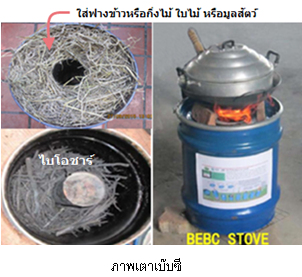 โปรดส่งแบบตอบรับไปยัง  ฝ่ายประสานงานวิจัยและประเมินผล สถาบันวิจัยและพัฒนาแห่ง มก.โทรสาร 02-561-1985 email: ruttanapn@gmail.comสอบถามเพิ่มเติม 02-579-5547 ต่อ 23 สายใน 1457, 1796 ต่อ 23ภายในวันพฤหัสบดีที่ 19 พฤศจิกายน 2558